Tables Table 1 Electricity Consumption Estimate (TWh) for 2021 as contained in the Report on Projection of Electricity Energy Demand in Turkey	2Table 2 Shares of Market Position Limit on Delivery Period Basis	2Table 3 Allocation of Total Market Limits to Maturity Types	2Table 4 Market Position Limits for the Yearly Contracts	3Table 5 Quarterly and Monthly Consumption Characteristic Rates	3Table 6 Market Position Limits for the Quarterly Contracts	3Table 7 Market Position Limits for the Monthly Contracts	4Table 8 Quarterly Market Position Limits as a result of Cascading	4Table 9  Monthly Market Position Limits as a result of Cascading	5Table 10 Balance of Month Contracts Position Limits Example	6Table 11  Exemplary Participant Total Market Position Limits	7Table 12  Exemplary Participant Quarterly Position Limits	7Table 13 Exemplary Participant Monthly Position Limits	8Table 14 Exemplary Participant Yearly Position Limits	8Table 15 Exemplary Participant Quarterly Position Limits	8Table 16 Exemplary Participant Monthly Position Limits	9Market and Participant Position Limits Market Position Limits Pursuant to the third paragraph of Article 35 of the Power Futures Market Operating Rules and Procedures which reads “Any issues concerning the calculation of the quantity corresponding to each delivery period of market position limit and any additional limits which may be determined for such delivery periods shall be announced by the market operator through the PYS”, the market position limits shall be determined as follows:  According to the Scenario 2 which is contained in the “Report on Projection of Electricity Energy Demand in Turkey” as published by the Ministry of Energy and Natural Resources, for the next five years, there can be an open position in the market up to 25% of the estimated annual electricity energy consumption quantity for each year. Market open position quantity shall be determined separately for the buying and selling directions. Up to two times the quantity of open position which may occur (50% of the relevant electricity energy consumption quantity) shall be determined as market position limits. Within this scope, the exemplary calculation method for 2021 is explained below.According to the data contained in the “Report on Projection of Electricity Energy Demand in Turkey” for the period between 2019 and 2028, the estimated electricity energy consumption quantities for 2021 are as listed in the table below. Table 1 Electricity Consumption Estimate (TWh) for 2021 as contained in the Report on Projection of Electricity Energy Demand in Turkey Allocation of Market Position Limits among Delivery PeriodsTotal market position limits which have been determined shall be proportionally allocated among the delivery periods. Total market position shall be allocated such that yearly contracts shall account for 10%, quarterly contracts shall account for 30% and monthly contracts shall account for 60%. In case weekly and daily contracts are opened, total market position limits shall be recalculated on a proportional basis. All calculated values shall be rounded to the nearest whole number value.  Table 2 Shares of Market Position Limit on Delivery Period Basis Table 3 Allocation of Total Market Limits to Maturity Types Calculation of Market Position Limits for the Yearly Contracts 10% of total market position limits shall be calculated as market position limit for the yearly contracts.Table 4 Market Position Limits for the Yearly Contracts Determination of Quarterly and Monthly Consumption Rates Market position limits for the contracts on delivery period basis shall be separately calculated for each month and quarter taking into account the previous year’s main draw quantities subject to settlement. Quarterly and monthly consumption rates shall be determined according to the proportion of draw quantities subject to settlement each month and quarter to the total annual draw quantity subject to settlement.  According to the rates determined as such, market position limits for the delivery periods shall be determined in compliance with the load characteristic. (Draw Quantity Subject to Settlement (DQSS) values for the Year 2020 have been used.)Table 5 Quarterly and Monthly Consumption Characteristic Rates Calculation of Market Position Limits for the Quarterly Contracts For each quarter, final market position limit shall be calculated by multiplying the calculated quarterly consumption rates by the total market position limits. To determine the limits of quarterly contracts, the limit quantity that will come to the relevant quarterly contract from the yearly contract as a result of cascading shall be subtracted from such calculated value.Table 6 Market Position Limits for the Quarterly Contracts Calculation of Market Position Limits for the Monthly Contracts For each month, final market position limit shall be calculated by multiplying the calculated monthly consumption rates by the total market position limits. To determine the limits of monthly contracts, the limit quantity that will come to the relevant monthly contract from the annual and quarterly contracts as a result of cascading shall be subtracted from such calculated value. Table 7 Market Position Limits for the Monthly Contracts Cascading Operation and Market Position Limits Market position limits of the delivery periods which have been cascaded as a result of the cascading of contracts shall be allocated to the relevant contracts in proportion to the number of days of the relevant contracts with shorter delivery periods. Upon closing of the contract relating to the cascading operation, the market position limits of the yearly contract shall be transferred to quarterly contracts and the market position limits of the quarterly contract shall be transferred to the monthly contracts.For example, upon closing of the contracts for the year 2021, the market position limit of the yearly contract shall be allocated to the quarterly contracts in proportion to the number of days of the 4 quarterly contracts covered by the year 2021. Upon closing of the 1st Quarterly Contract of the year 2021, the market position limit of the first quarter shall be allocated to the monthly contracts in proportion to the number of days of the months covered by the first quarter, i.e. January, February and March. As no cascading operation has been performed for the second, third and fourth quarterly contracts, there will be no change in the market limits of relevant quarters.Table 8 Quarterly Market Position Limits as a result of Cascading Table 9  Monthly Market Position Limits as a result of CascadingDetermination of Market Position Limits for the Balance of Month (BOM) Contracts  The balance of month (BOM) contracts are contracts which can be opened upon the closing of the monthly contract. Market position limits for the balance of month contracts shall be calculated by dividing the closed monthly contract’s market position limit into the number of days of the month on an equal basis, and then multiplying them by the number of days covered by the balance of month contract. For example, July’s market position limit quantity following cascading is 16.108 GWh. When we divide July’s market position limit into the number of days, the daily market position limit will be 520 GWh. For the balance of month contract starting from the 2nd day and ending on the last day (inclusive) of applicable month, the market position limit would be 520*30=15.589.  Balance of month market position limits for the July are listed in the following table.  Table 10 Balance of Month Contracts Position Limits ExampleDetermination of Participant Position Limits Position limits that will be calculated for the market participants currently trading at organised wholesale electricity markets operated by the Market Operator pursuant to the provisions of Article 17 “Calculation of market position limits” of the Power Futures Market Method:  Values subject to settlement of the last twelve months with finalized settlements prior to the date of calculation shall be taken into account. Presence in markets rate shall be calculated as follows: total of Day-ahead Market (DAM) Buying Quantity, Intraday Market (IDM) Buying Quantity, Power Futures Market (PFM) Buying Quantity + Bilateral Contract Buying quantity, Finalized Down Regulation Instruction Quantity (FDRIQ), negative energy imbalance quantity (NEIQ) and Injection Quantity Subject to Settlement (IQStS) of each market participant shall be divided into all market participants’ total trades in the same direction. Participant market position limits shall be calculated as follows: participants’ presence in the markets rates shall be multiplied by the total market position limits. Values calculated as participant position limits shall be rounded to the nearest whole number value.Example Scenario 1 (X ENERGY INC.)Presence in market rate of the X Energy Inc. which has not previously carried out any trade at organised markets operated by the market operator. Position Limit Rate (PLR)= 9.385.147,30 / 744.882.416,84 = 1,2600%Given that the PLR is 1,26%:X Energy Inc’s market position limits for the delivery periods shall be calculated by multiplying delivery period market position limits by the X Energy Inc’s presence in the market rate.Table 11  Exemplary Participant Total Market Position Limits Position limits which X Energy Inc can have for each quarter shall be calculated by allocating the quarterly contract position limit according to the consumption characteristics of quarters.Table 12  Exemplary Participant Quarterly Position Limits Position limits which X Energy Inc can have for each month shall be calculated by allocating the monthly contract position limit of X Energy Inc according to the monthly consumption characteristics.Table 13 Exemplary Participant Monthly Position LimitsExample Scenario 2 (Y Energy Inc.)Market limits for the Supply-license-holder Y Energy Inc or Production-license-holder Y Energy Inc with an installed power of 20 MW, that has not previously carried out trade at organised markets operated by the market operator (new legal entity, newly registered, or never traded before though already registered) :  For the supply-license-holder market participant, the market limit is 50 Lots (5 MWh) per hour.  For the production-license-holder market participant, the market limit is 20/4=5 MW per hour. For the position limits of Y Energy Inc, first the annual total position limits shall be calculated. It would be calculated as 365*24*5=43.800 MWh. Such calculated value shall be divided into the total market position limits to find relevant participant’s rate in the market, which rate is then multiplied by the market position limits to calculate the limits for the delivery periods.Table 14 Exemplary Participant Yearly Position LimitsTable 15 Exemplary Participant Quarterly Position LimitsPosition limits which Y Energy Inc can have for each month shall be calculated by allocating the monthly contract position limit of Y Energy Inc according to the monthly consumption characteristics.  Table 16 Exemplary Participant Monthly Position Limits Consumption Estimate (TWh) for the Year 2021 as contained in the Report on Projection of Electricity Energy Demand in Turkey Consumption Estimate (TWh) for the Year 2021 as contained in the Report on Projection of Electricity Energy Demand in Turkey Consumption Estimate (TWh) for the Year 2021 as contained in the Report on Projection of Electricity Energy Demand in Turkey Consumption Estimate (TWh) for the Year 2021 as contained in the Report on Projection of Electricity Energy Demand in Turkey Years Scenario 1Scenario 2Scenario 32021340,5344,4348,7Delivery Period Share in the Market Position Limit Year 10%Quarter30%Month60%Week0%Day0%2021Scenario 2 Consumption Estimate Market Position Limit Yearly Contract Market Position Limit Quarterly Contracts Market Position LimitMonthly Contracts Market Position Limit2021Scenario 2 Consumption Estimate Market Position Limit Yearly Contract Market Position Limit Quarterly Contracts Market Position LimitMonthly Contracts Market Position Limit2021Scenario 2 Consumption Estimate Market Position Limit Yearly Contract Market Position Limit Quarterly Contracts Market Position LimitMonthly Contracts Market Position LimitMWh344.400.000172.200.00017.220.00051.660.000103.320.000MW39.31519.6581.9665.89711.795Lot 3.444.000.0001.722.000.000172.200.000516.600.0001.033.200.000Hourly Lot393.151196.57519.65858.973117.9452021Market Position Limit Yearly Contract Market Position Limit 2021Market Position Limit Yearly Contract Market Position Limit MWh172.200.00017.220.000MW19.6581.966Lot 1.722.000.000172.200.000Hourly Lot196.57519.658Quarter AyTotal Draw Quantity Subject to Settlement (DQSS) (MWh)Quarterly Consumption Rate Monthly Consumption Rate Quarter 1January 24.973.94925,23%8,84%Quarter 1February 23.290.56125,23%8,25%Quarter 1March 22.984.30725,23%8,14%Quarter 2April 19.083.90621,44%6,76%Quarter 2May19.426.86721,44%6,88%Quarter 2June22.034.97821,44%7,80%Quarter 3July 26.421.96627,91%9,35%Quarter 3August 26.837.36327,91%9,50%Quarter 3September 25.571.30927,91%9,05%Quarter 4October 23.231.46625,43%8,23%Quarter 4November 23.489.63725,43%8,32%Quarter 4December 25.101.80525,43%8,89%Grand Total Grand Total 282.448.114100,00%100,00%Allocation of Quarterly Contracts Market Position Limits among Quarterly Delivery Periods according to Quarterly Consumption Rates Allocation of Quarterly Contracts Market Position Limits among Quarterly Delivery Periods according to Quarterly Consumption Rates Allocation of Quarterly Contracts Market Position Limits among Quarterly Delivery Periods according to Quarterly Consumption Rates Allocation of Quarterly Contracts Market Position Limits among Quarterly Delivery Periods according to Quarterly Consumption Rates Allocation of Quarterly Contracts Market Position Limits among Quarterly Delivery Periods according to Quarterly Consumption Rates 20211st Quarter Market Position Limit 2nd Quarter Market Position Limit3rd Quarter Market Position Limit4th Quarter Market Position Limit20211st Quarter Market Position Limit 2nd Quarter Market Position Limit3rd Quarter Market Position Limit4th Quarter Market Position LimitMWh13.031.47011.073.86914.418.19113.136.470MW6.0335.0706.5305.949Lot130.314.697110.738.692144.181.908131.364.703Hourly Lot60.33150.70565.30059.495Allocation of Monthly Contracts Market Position Limits among Monthly Delivery Periods according to Monthly Consumption Rates Allocation of Monthly Contracts Market Position Limits among Monthly Delivery Periods according to Monthly Consumption Rates Allocation of Monthly Contracts Market Position Limits among Monthly Delivery Periods according to Monthly Consumption Rates Allocation of Monthly Contracts Market Position Limits among Monthly Delivery Periods according to Monthly Consumption Rates Allocation of Monthly Contracts Market Position Limits among Monthly Delivery Periods according to Monthly Consumption Rates Allocation of Monthly Contracts Market Position Limits among Monthly Delivery Periods according to Monthly Consumption Rates Allocation of Monthly Contracts Market Position Limits among Monthly Delivery Periods according to Monthly Consumption Rates Allocation of Monthly Contracts Market Position Limits among Monthly Delivery Periods according to Monthly Consumption Rates Allocation of Monthly Contracts Market Position Limits among Monthly Delivery Periods according to Monthly Consumption Rates Allocation of Monthly Contracts Market Position Limits among Monthly Delivery Periods according to Monthly Consumption Rates 2021MWhMWLot Hourly LotMarket Position Limit for January 9.274.71812.46692.747.177124.660Market Position Limit for February 8.824.32413.13188.243.238131.314Market Position Limit for March 8.061.69410.83680.616.937108.356Market Position Limit for April 6.568.8079.12365.688.07491.233Market Position Limit for May 6.609.0318.88366.090.31288.831Market Position Limit for June 8.367.98411.62283.679.839116.222Market Position Limit for July9.787.84513.15697.878.447131.557Market Position Limit for August 10.041.10013.496100.411.003134.961Market Position Limit for September 9.473.11613.15794.731.163131.571Market Position Limit for October 8.274.57211.12282.745.724111.217Market Position Limit for November8.621.94211.97586.219.417119.749Market Position Limit for December9.414.86612.65494.148.663126.544Quarter & Number of Days Yearly Contract Market Position Limits (Lot)Market Position Limits Cascaded from Year to Quarters (Lot) Quarterly Contracts Market Position Limits              (Lot)Quarterly Market Position Limits as a result of Cascading (Lot)Quarter & Number of Days Yearly Contract Market Position Limits (Lot)Market Position Limits Cascaded from Year to Quarters (Lot) Quarterly Contracts Market Position Limits              (Lot)Quarterly Market Position Limits as a result of Cascading (Lot)Quarter 1 (90)172.200.00042.460.274130.314.697172.774.971Quarter 2 (91)172.200.00042.932.055110.738.692153.670.747Quarter 3 (92)172.200.00043.403.836144.181.908187.585.744Quarter 4 (92)172.200.00043.403.836131.364.703174.768.539Month & Number of DaysQuarter & Number of DaysQuarterly Contracts Market Position Limits            (Lot)Market Position Limits Cascaded from Quarter to Months (Lot)Monthly Contracts Market Position Limits                     (Lot)Monthly Market Position Limits as a result of Cascading (Lot)Month & Number of DaysQuarter & Number of DaysQuarterly Contracts Market Position Limits            (Lot)Market Position Limits Cascaded from Quarter to Months (Lot)Monthly Contracts Market Position Limits                     (Lot)Monthly Market Position Limits as a result of Cascading (Lot)January  (31)Quarter 1 (90)172.774.97159.511.37992.747.177152.258.556February (28)Quarter 1 (90)172.774.97153.752.21388.243.238141.995.451March (31)Quarter 1 (90)172.774.97159.511.37980.616.937140.128.316April (30Quarter 2 (91)153.670.74750.660.68665.688.074116.348.760May (31)Quarter 2 (91)153.670.74752.349.37566.090.312118.439.687June (30)Quarter 2 (91)153.670.74750.660.68683.679.839134.340.525July (31)Quarter 3 (92)187.585.74463.208.24097.878.447161.086.687August (31)Quarter 3 (92)187.585.74463.208.240100.411.003163.619.243September (30)Quarter 3 (92)187.585.74461.169.26494.731.163155.900.427October (31)Quarter 4 (92)174.768.53958.889.39982.745.724141.635.123November (30)Quarter 4 (92)174.768.53956.989.74186.219.417143.209.158December (31)Quarter 4 (92)174.768.53958.889.39994.148.663153.038.062Name of the Balance of Month (BOM) Contract MWhMWLotHourly LotEBBOM0721-0215.589.03421651155.890.342216514EBBOM0721-0315.069.40021651150.693.998216514EBBOM0721-0414.549.76521651145.497.653216514EBBOM0721-0514.030.13121651140.301.308216514EBBOM0721-0613.510.49621651135.104.963216514EBBOM0721-0712.990.86221651129.908.619216514EBBOM0721-0812.471.22721651124.712.274216514EBBOM0721-0911.951.59321651119.515.929216514EBBOM0721-1011.431.95821651114.319.584216514EBBOM0721-1110.912.32421651109.123.240216514EBBOM0721-1210.392.68921651103.926.895216514EBBOM0721-139.873.0552165198.730.550216514EBBOM0721-149.353.4212165193.534.205216514EBBOM0721-158.833.7862165188.337.861216514EBBOM0721-168.314.1522165183.141.516216514EBBOM0721-177.794.5172165177.945.171216514EBBOM0721-187.274.8832165172.748.826216514EBBOM0721-196.755.2482165167.552.482216514EBBOM0721-206.235.6142165162.356.137216514EBBOM0721-215.715.9792165157.159.792216514EBBOM0721-225.196.3452165151.963.447216514EBBOM0721-234.676.7102165146.767.103216514EBBOM0721-244.157.0762165141.570.758216514EBBOM0721-253.637.4412165136.374.413216514EBBOM0721-263.117.8072165131.178.068216514EBBOM0721-272.598.1722165125.981.724216514EBBOM0721-282.078.5382165120.785.379216514EBBOM0721-291.558.9032165115.589.034216514EBBOM0721-301.039.2692165110.392.689216514EBBOM0721-31519.634216515.196.345216514X Energy Inc. X Energy Inc. DAMBQ 891.159,90IDMBQ 136.002,90BCBQ 1.064.607,00IQStS7.251.603,17PFMBQ0NEIQ1.749,25FDRIQ 40.025,08X Energy Inc.’s Total Buying + IQStS Quantities 9.385.147,30Total of Market Buying Quantity Total and IQStS744.882.416,84X Energy Inc’s Market Position Limits X Energy Inc’s Market Position Limits X Energy Inc’s Market Position Limits X Energy Inc’s Market Position Limits 2021Yearly Contract Position Limit Quarterly Contract Position Limit Monthly Contract Position Limit MWh216.972650.9161.301.831MW2574149Lot2.169.7206.509.16013.018.314Hourly Lot2477431.486X Energy Inc’s Position Limits for Quarterly Contracts X Energy Inc’s Position Limits for Quarterly Contracts X Energy Inc’s Position Limits for Quarterly Contracts X Energy Inc’s Position Limits for Quarterly Contracts X Energy Inc’s Position Limits for Quarterly Contracts 20211st Quarter Position Limit  2nd Quarter Position Limit3rd Quarter Position Limit 4th Quarter Position Limit MWh164.197139.531181.669165.520MW76648275Lot1.641.9651.395.3081.816.6921.655.195Hourly Lot760638822749X Energy Inc’s Monthly Contracts Position Limits X Energy Inc’s Monthly Contracts Position Limits X Energy Inc’s Monthly Contracts Position Limits X Energy Inc’s Monthly Contracts Position Limits X Energy Inc’s Monthly Contracts Position Limits 2021MWhMWLotHourly LotPosition Limit for January 116.8611571.168.6141.570Position Limit for February 111.1861651.111.8641.654Position Limit for March 101.5771371.015.7731.365Position Limit for April 82.767115827.6691.149Position Limit for May83.274112832.7381.119Position Limit for June105.4371461.054.3651.464Position Limit for July 123.3271661.233.2681.657Position Limit for August 126.5181701.265.1781.700Position Limit for September 119.3611661.193.6121.657Position Limit for October 104.2601401.042.5961.401Position Limit for November 108.6361511.086.3641.508Position Limit for December 118.6271591.186.2731.594Y Energy Inc’s Position Limits for Yearly ContractY Energy Inc’s Position Limits for Yearly Contract2021Yearly Contract Position Limit   MWh4.350MW0,4Lot43.500Hourly Lot4Y Energy Inc’s Position Limits for Quarterly ContractsY Energy Inc’s Position Limits for Quarterly ContractsY Energy Inc’s Position Limits for Quarterly ContractsY Energy Inc’s Position Limits for Quarterly ContractsY Energy Inc’s Position Limits for Quarterly Contracts20211st Quarter Position Limit  2nd Quarter Position Limit3rd Quarter Position Limit 4th Quarter Position Limit MWh3.2972.8023.6483.324MW2122Lot32.96928.01736.47833.235Hourly Lot15121615Monthly Contracts Position Limits  of Y Energy IncMonthly Contracts Position Limits  of Y Energy IncMonthly Contracts Position Limits  of Y Energy IncMonthly Contracts Position Limits  of Y Energy IncMonthly Contracts Position Limits  of Y Energy Inc2021MWhMWLotHourly LotPosition Limit for January2.347323.46531Position Limit for February2.233322.32533Position Limit for March 2.040320.39627Position Limit for April  1.662216.61923Position Limit for May 1.672216.72122Position Limit for June 2.117321.17129Position Limit for July 2.476324.76233Position Limit for August 2.540325.40334Position Limit for September 2.397323.96633Position Limit for October 2.093320.93428Position Limit for November 2.181321.81330Position Limit for December 2.382323.81932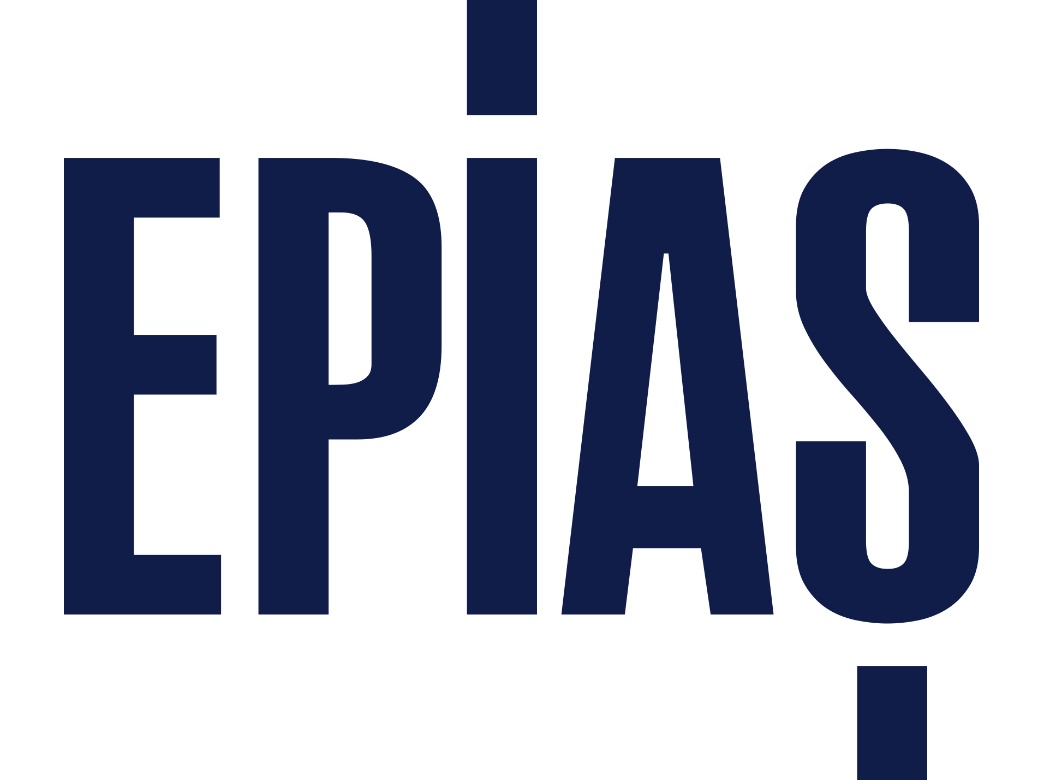 